										Name: __________________________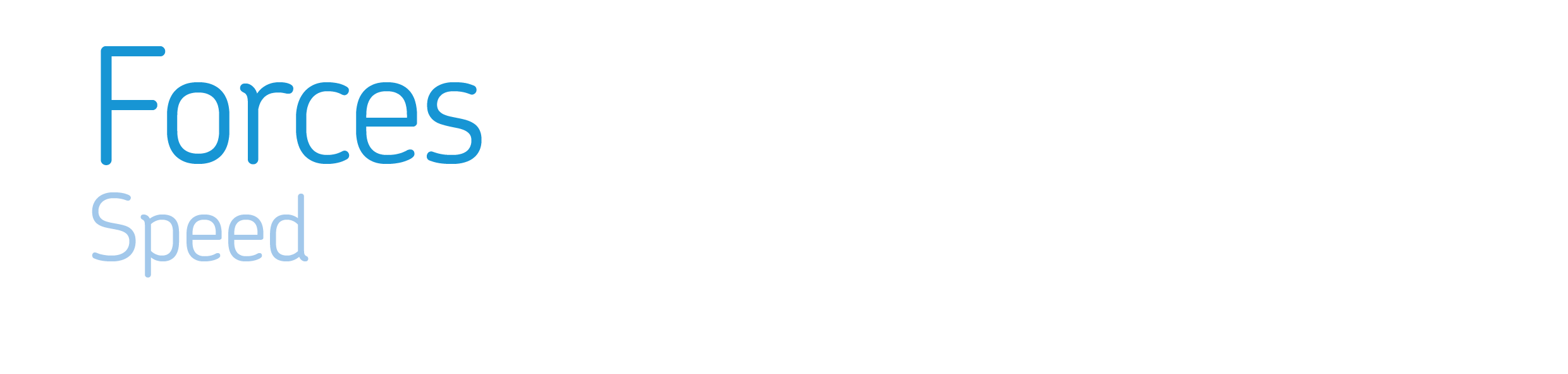 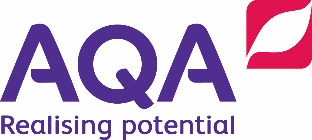 										Date: ___________________________    Investigate variables that affect the speed of a toy car rolling down a slope.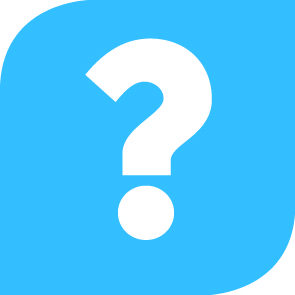 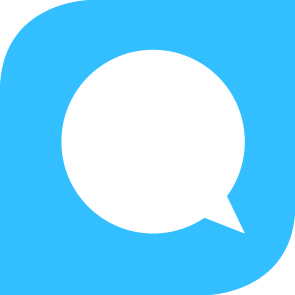 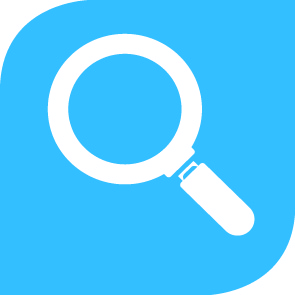 KnowKnowApplyApplyIdeasIdeasIf the overall, resultant force on an object is unbalanced, its motion changes and it slows down, speeds up or changes direction.Illustrate a journey with changing speed on a distance-time graph, and label changes in motion.Describe how the speed of an object varies when measured by observers who are not moving, or moving relative to the object.SkillSkillDescribe how the speed of an object varies when measured by observers who are not moving, or moving relative to the object.Use the formula:  speed = distance (m) / time (s)or distance-time graphs, to calculate speed.FactsFactsA straight line on a distance-time graph shows constant speed, a curving line shows acceleration.The higher the speed of an object, the shorter the time taken for a journey.Key wordsKey wordsSpeed: How much distance is covered in how much time.Average speed: The overall distance travelled divided by overall time for a journey.Relative motion: Different observers judge speeds differently if they are in motion too, so an object's speed is relative to the observer's speed.Relative motion: Different observers judge speeds differently if they are in motion too, so an object's speed is relative to the observer's speed.Acceleration: How quickly speed increases or decreases.ExtendSuggest how the motion of two objects moving at different speeds in the same direction would appear to the other.Predict changes in an object's speed when the forces on it change.